Hastanın Adı-Soyadı:……………..Ziyaret:Hastanın Adı-Soyadı:……………..Ziyaret:Hastanın Adı-Soyadı:……………..Ziyaret:Hastanın Adı-Soyadı:……………..Ziyaret:Hastanın Adı-Soyadı:……………..Ziyaret:Hastanın Adı-Soyadı:……………..Ziyaret:Hastanın Adı-Soyadı:……………..Ziyaret:Hastanın Adı-Soyadı:……………..Ziyaret:Hastanın Adı-Soyadı:……………..Ziyaret:Hastanın Adı-Soyadı:……………..Ziyaret:TC. Kimlik No:Tarih:…../…../……..                      Saat:…../……TC. Kimlik No:Tarih:…../…../……..                      Saat:…../……TC. Kimlik No:Tarih:…../…../……..                      Saat:…../……TC. Kimlik No:Tarih:…../…../……..                      Saat:…../……TC. Kimlik No:Tarih:…../…../……..                      Saat:…../……TC. Kimlik No:Tarih:…../…../……..                      Saat:…../……TC. Kimlik No:Tarih:…../…../……..                      Saat:…../……TC. Kimlik No:Tarih:…../…../……..                      Saat:…../……TC. Kimlik No:Tarih:…../…../……..                      Saat:…../……Hastanın Sistemik Değerlendirmesi:Hastanın Sistemik Değerlendirmesi:Hastanın Sistemik Değerlendirmesi:Hastanın Sistemik Değerlendirmesi:Hastanın Sistemik Değerlendirmesi:Hastanın Sistemik Değerlendirmesi:Hastanın Sistemik Değerlendirmesi:Hastanın Sistemik Değerlendirmesi:Hastanın Sistemik Değerlendirmesi:Hastanın Sistemik Değerlendirmesi:Hastanın Sistemik Değerlendirmesi:Hastanın Sistemik Değerlendirmesi:Hastanın Sistemik Değerlendirmesi:Hastanın Sistemik Değerlendirmesi:Hastanın Sistemik Değerlendirmesi:Hastanın Sistemik Değerlendirmesi:Hastanın Sistemik Değerlendirmesi:Hastanın Sistemik Değerlendirmesi:Hastanın Sistemik Değerlendirmesi:Vücut Sıcaklığı (C °):………Vücut Sıcaklığı (C °):………Vücut Sıcaklığı (C °):………Vücut Sıcaklığı (C °):………Kan Basıncı ( mmHg):……./…….Kan Basıncı ( mmHg):……./…….Kan Basıncı ( mmHg):……./…….Kan Basıncı ( mmHg):……./…….Kan Basıncı ( mmHg):……./…….Kan Basıncı ( mmHg):……./…….Kan Basıncı ( mmHg):……./…….Kan Basıncı ( mmHg):……./…….Kan Basıncı ( mmHg):……./…….Nabız:………/dk Nabız:………/dk Nabız:………/dk Nabız:………/dk Solunum:………..Solunum:………..                                                                                  Ağrı Tanılaması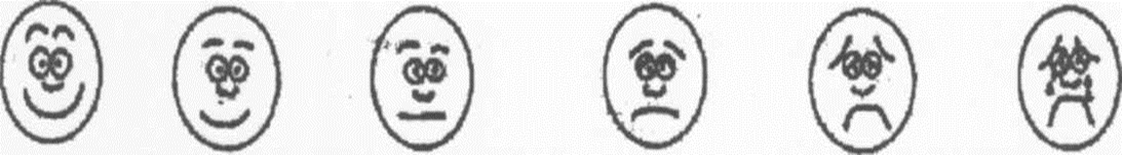  □ 0, Yok         □ 1 -2, Çok az           □ 3-4, Biraz fazla              □ 5-6, Çok  	       □ 7-8, Fazla                     □ 9-10,  	dayanılmaz                                                                                  Ağrı Tanılaması □ 0, Yok         □ 1 -2, Çok az           □ 3-4, Biraz fazla              □ 5-6, Çok  	       □ 7-8, Fazla                     □ 9-10,  	dayanılmaz                                                                                  Ağrı Tanılaması □ 0, Yok         □ 1 -2, Çok az           □ 3-4, Biraz fazla              □ 5-6, Çok  	       □ 7-8, Fazla                     □ 9-10,  	dayanılmaz                                                                                  Ağrı Tanılaması □ 0, Yok         □ 1 -2, Çok az           □ 3-4, Biraz fazla              □ 5-6, Çok  	       □ 7-8, Fazla                     □ 9-10,  	dayanılmaz                                                                                  Ağrı Tanılaması □ 0, Yok         □ 1 -2, Çok az           □ 3-4, Biraz fazla              □ 5-6, Çok  	       □ 7-8, Fazla                     □ 9-10,  	dayanılmaz                                                                                  Ağrı Tanılaması □ 0, Yok         □ 1 -2, Çok az           □ 3-4, Biraz fazla              □ 5-6, Çok  	       □ 7-8, Fazla                     □ 9-10,  	dayanılmaz                                                                                  Ağrı Tanılaması □ 0, Yok         □ 1 -2, Çok az           □ 3-4, Biraz fazla              □ 5-6, Çok  	       □ 7-8, Fazla                     □ 9-10,  	dayanılmaz                                                                                  Ağrı Tanılaması □ 0, Yok         □ 1 -2, Çok az           □ 3-4, Biraz fazla              □ 5-6, Çok  	       □ 7-8, Fazla                     □ 9-10,  	dayanılmaz                                                                                  Ağrı Tanılaması □ 0, Yok         □ 1 -2, Çok az           □ 3-4, Biraz fazla              □ 5-6, Çok  	       □ 7-8, Fazla                     □ 9-10,  	dayanılmaz                                                                                  Ağrı Tanılaması □ 0, Yok         □ 1 -2, Çok az           □ 3-4, Biraz fazla              □ 5-6, Çok  	       □ 7-8, Fazla                     □ 9-10,  	dayanılmaz                                                                                  Ağrı Tanılaması □ 0, Yok         □ 1 -2, Çok az           □ 3-4, Biraz fazla              □ 5-6, Çok  	       □ 7-8, Fazla                     □ 9-10,  	dayanılmaz                                                                                  Ağrı Tanılaması □ 0, Yok         □ 1 -2, Çok az           □ 3-4, Biraz fazla              □ 5-6, Çok  	       □ 7-8, Fazla                     □ 9-10,  	dayanılmaz                                                                                  Ağrı Tanılaması □ 0, Yok         □ 1 -2, Çok az           □ 3-4, Biraz fazla              □ 5-6, Çok  	       □ 7-8, Fazla                     □ 9-10,  	dayanılmaz                                                                                  Ağrı Tanılaması □ 0, Yok         □ 1 -2, Çok az           □ 3-4, Biraz fazla              □ 5-6, Çok  	       □ 7-8, Fazla                     □ 9-10,  	dayanılmaz                                                                                  Ağrı Tanılaması □ 0, Yok         □ 1 -2, Çok az           □ 3-4, Biraz fazla              □ 5-6, Çok  	       □ 7-8, Fazla                     □ 9-10,  	dayanılmaz                                                                                  Ağrı Tanılaması □ 0, Yok         □ 1 -2, Çok az           □ 3-4, Biraz fazla              □ 5-6, Çok  	       □ 7-8, Fazla                     □ 9-10,  	dayanılmaz                                                                                  Ağrı Tanılaması □ 0, Yok         □ 1 -2, Çok az           □ 3-4, Biraz fazla              □ 5-6, Çok  	       □ 7-8, Fazla                     □ 9-10,  	dayanılmaz                                                                                  Ağrı Tanılaması □ 0, Yok         □ 1 -2, Çok az           □ 3-4, Biraz fazla              □ 5-6, Çok  	       □ 7-8, Fazla                     □ 9-10,  	dayanılmaz                                                                                  Ağrı Tanılaması □ 0, Yok         □ 1 -2, Çok az           □ 3-4, Biraz fazla              □ 5-6, Çok  	       □ 7-8, Fazla                     □ 9-10,  	dayanılmazAnemnezAnemnezAnemnezAnemnezAnemnezAnemnez  Var                  Yok  Var                  Yok  Var                  Yok  Var                  Yok  Var                  Yok  Var                  YokAçıklamalarAçıklamalarAçıklamalarAçıklamalarAçıklamalarAçıklamalarAçıklamalarKronik HastalığıKronik HastalığıKronik HastalığıKronik HastalığıKronik HastalığıKronik Hastalığı    □                 □     □                 □     □                 □     □                 □     □                 □     □                 □ Geçirilmiş Hastalıklar/AmeliyatlarGeçirilmiş Hastalıklar/AmeliyatlarGeçirilmiş Hastalıklar/AmeliyatlarGeçirilmiş Hastalıklar/AmeliyatlarGeçirilmiş Hastalıklar/AmeliyatlarGeçirilmiş Hastalıklar/Ameliyatlar    □                 □    □                 □    □                 □    □                 □    □                 □    □                 □Alerji DurumuAlerji DurumuAlerji DurumuAlerji DurumuAlerji DurumuAlerji Durumu    □                 □    □                 □    □                 □    □                 □    □                 □    □                 □Hamilelik DurumuHamilelik DurumuHamilelik DurumuHamilelik DurumuHamilelik DurumuHamilelik Durumu    □                 □    □                 □    □                 □    □                 □    □                 □    □                 □Devamlı Kullanılan İlaçDevamlı Kullanılan İlaçDevamlı Kullanılan İlaçDevamlı Kullanılan İlaçDevamlı Kullanılan İlaçDevamlı Kullanılan İlaç    □                 □    □                 □    □                 □    □                 □    □                 □    □                 □Oral Hijyen AlışkanlığıOral Hijyen AlışkanlığıOral Hijyen AlışkanlığıOral Hijyen AlışkanlığıOral Hijyen AlışkanlığıOral Hijyen Alışkanlığı    □                 □    □                 □    □                 □    □                 □    □                 □    □                 □Bilinen Bulaşıcı Bir HastalığıBilinen Bulaşıcı Bir HastalığıBilinen Bulaşıcı Bir HastalığıBilinen Bulaşıcı Bir HastalığıBilinen Bulaşıcı Bir HastalığıBilinen Bulaşıcı Bir Hastalığı    □                 □    □                 □    □                 □    □                 □    □                 □    □                 □Belirtmek İstediğiniz Başka bir hastalıkBelirtmek İstediğiniz Başka bir hastalıkBelirtmek İstediğiniz Başka bir hastalıkBelirtmek İstediğiniz Başka bir hastalıkBelirtmek İstediğiniz Başka bir hastalıkBelirtmek İstediğiniz Başka bir hastalık    □                 □    □                 □    □                 □    □                 □    □                 □    □                 □Hekim Değerlendirmesi:Hekim Değerlendirmesi:Hekim Değerlendirmesi:Hekim Değerlendirmesi:Hekim Değerlendirmesi:Hekim Değerlendirmesi:Hekim Değerlendirmesi:Hekim Değerlendirmesi:Hekim Değerlendirmesi:Hekim Değerlendirmesi:Hekim Değerlendirmesi:Hekim Değerlendirmesi:Hekim Değerlendirmesi:Hekim Değerlendirmesi:Hekim Değerlendirmesi:Hekim Değerlendirmesi:Hekim Değerlendirmesi:Hekim Değerlendirmesi:Hekim Değerlendirmesi:Muayene:Muayene:Muayene:Muayene:Muayene:Muayene:Muayene:Muayene:Muayene:Muayene:Muayene:Muayene:Muayene:Muayene:Muayene:Muayene:Muayene:Muayene:Muayene:               55 54 53 52 5118 17 16 15 14 13 12 11               55 54 53 52 5118 17 16 15 14 13 12 11               55 54 53 52 5118 17 16 15 14 13 12 11               55 54 53 52 5118 17 16 15 14 13 12 11               55 54 53 52 5118 17 16 15 14 13 12 11               55 54 53 52 5118 17 16 15 14 13 12 11               55 54 53 52 5118 17 16 15 14 13 12 11    61  62  63  64  65    21 22 23 24 25 26 27 28    61  62  63  64  65    21 22 23 24 25 26 27 28    61  62  63  64  65    21 22 23 24 25 26 27 28    61  62  63  64  65    21 22 23 24 25 26 27 28    61  62  63  64  65    21 22 23 24 25 26 27 28    61  62  63  64  65    21 22 23 24 25 26 27 2848 47 46 45 44 43 42 41               85 84 83 82 8148 47 46 45 44 43 42 41               85 84 83 82 8148 47 46 45 44 43 42 41               85 84 83 82 8148 47 46 45 44 43 42 41               85 84 83 82 8148 47 46 45 44 43 42 41               85 84 83 82 8148 47 46 45 44 43 42 41               85 84 83 82 8148 47 46 45 44 43 42 41               85 84 83 82 81    31 32 33 34 35 36 37 38    71 72 73 74 75    31 32 33 34 35 36 37 38    71 72 73 74 75    31 32 33 34 35 36 37 38    71 72 73 74 75    31 32 33 34 35 36 37 38    71 72 73 74 75    31 32 33 34 35 36 37 38    71 72 73 74 75    31 32 33 34 35 36 37 38    71 72 73 74 75ADSM’ye Nakil İhtiyacı: □  Var       □   YokVar ise Nedeni:ADSM’ye Nakil İhtiyacı: □  Var       □   YokVar ise Nedeni:ADSM’ye Nakil İhtiyacı: □  Var       □   YokVar ise Nedeni:ADSM’ye Nakil İhtiyacı: □  Var       □   YokVar ise Nedeni:ADSM’ye Nakil İhtiyacı: □  Var       □   YokVar ise Nedeni:ADSM’ye Nakil İhtiyacı: □  Var       □   YokVar ise Nedeni:ADSM’ye Nakil İhtiyacı: □  Var       □   YokVar ise Nedeni:ADSM’ye Nakil İhtiyacı: □  Var       □   YokVar ise Nedeni:ADSM’ye Nakil İhtiyacı: □  Var       □   YokVar ise Nedeni:Konsültan Hekim Muayenesi İhtiyacı: □  Var       □   YokVar ise Nedeni:Konsültan Hekim Muayenesi İhtiyacı: □  Var       □   YokVar ise Nedeni:Konsültan Hekim Muayenesi İhtiyacı: □  Var       □   YokVar ise Nedeni:Konsültan Hekim Muayenesi İhtiyacı: □  Var       □   YokVar ise Nedeni:Konsültan Hekim Muayenesi İhtiyacı: □  Var       □   YokVar ise Nedeni:Konsültan Hekim Muayenesi İhtiyacı: □  Var       □   YokVar ise Nedeni:Konsültan Hekim Muayenesi İhtiyacı: □  Var       □   YokVar ise Nedeni:Konsültan Hekim Muayenesi İhtiyacı: □  Var       □   YokVar ise Nedeni:Konsültan Hekim Muayenesi İhtiyacı: □  Var       □   YokVar ise Nedeni:Konsültan Hekim Muayenesi İhtiyacı: □  Var       □   YokVar ise Nedeni:Bir Sonraki Randevu Tarihi:…../…../……/      Saati:…../……Bir Sonraki Randevu Tarihi:…../…../……/      Saati:…../……Bir Sonraki Randevu Tarihi:…../…../……/      Saati:…../……Bir Sonraki Randevu Tarihi:…../…../……/      Saati:…../……Bir Sonraki Randevu Tarihi:…../…../……/      Saati:…../……Bir Sonraki Randevu Tarihi:…../…../……/      Saati:…../……Bir Sonraki Randevu Tarihi:…../…../……/      Saati:…../……Oral Hijyen Eğitimi Verilmiştir.  □Oral Hijyen Eğitimi Verilmiştir.  □Oral Hijyen Eğitimi Verilmiştir.  □Oral Hijyen Eğitimi Verilmiştir.  □Oral Hijyen Eğitimi Verilmiştir.  □Oral Hijyen Eğitimi Verilmiştir.  □Oral Hijyen Eğitimi Verilmiştir.  □Oral Hijyen Eğitimi Verilmiştir.  □Oral Hijyen Eğitimi Verilmiştir.  □Takiben yapılması gereken tedaviler:Takiben yapılması gereken tedaviler:Takiben yapılması gereken tedaviler:Takiben yapılması gereken tedaviler:Takiben yapılması gereken tedaviler:Takiben yapılması gereken tedaviler:Takiben yapılması gereken tedaviler:Takiben yapılması gereken tedaviler:Takiben yapılması gereken tedaviler:Takiben yapılması gereken tedaviler:Takiben yapılması gereken tedaviler:Takiben yapılması gereken tedaviler:Takiben yapılması gereken tedaviler:               55 54 53 52 5118 17 16 15 14 13 12 11               55 54 53 52 5118 17 16 15 14 13 12 11               55 54 53 52 5118 17 16 15 14 13 12 11               55 54 53 52 5118 17 16 15 14 13 12 11               55 54 53 52 5118 17 16 15 14 13 12 11               55 54 53 52 5118 17 16 15 14 13 12 11               55 54 53 52 5118 17 16 15 14 13 12 11               55 54 53 52 5118 17 16 15 14 13 12 1161 62 63 64 6521 22 23 24 25 26 27 2861 62 63 64 6521 22 23 24 25 26 27 2861 62 63 64 6521 22 23 24 25 26 27 2861 62 63 64 6521 22 23 24 25 26 27 2861 62 63 64 6521 22 23 24 25 26 27 2848 47 46 45 44 43 42 41               85 84 83 82 8148 47 46 45 44 43 42 41               85 84 83 82 8148 47 46 45 44 43 42 41               85 84 83 82 8148 47 46 45 44 43 42 41               85 84 83 82 8148 47 46 45 44 43 42 41               85 84 83 82 8148 47 46 45 44 43 42 41               85 84 83 82 8148 47 46 45 44 43 42 41               85 84 83 82 8148 47 46 45 44 43 42 41               85 84 83 82 8131 32 33 34 35 36 37 3871 72 73 74 7531 32 33 34 35 36 37 3871 72 73 74 7531 32 33 34 35 36 37 3871 72 73 74 7531 32 33 34 35 36 37 3871 72 73 74 7531 32 33 34 35 36 37 3871 72 73 74 75İLAÇ UYGULAMALARIİLAÇ UYGULAMALARIİLAÇ UYGULAMALARIİLAÇ UYGULAMALARIİLAÇ UYGULAMALARIİLAÇ UYGULAMALARIİLAÇ UYGULAMALARIİLAÇ UYGULAMALARIİLAÇ UYGULAMALARIİLAÇ UYGULAMALARIİLAÇ UYGULAMALARIİLAÇ UYGULAMALARIİLAÇ UYGULAMALARIUygulanan İlaç AdıDozuDozuUygulama YoluUygulama YoluUygulama YoluUygulama Zamanı ve süresiUygulama Zamanı ve süresiUygulama Zamanı ve süresiUygulama Zamanı ve süresiUygulama Zamanı ve süresiUygulama Zamanı ve süresiUygulamayı yapan sağlık Personeli Ad-Soyad-imzaUygulamayı yapan sağlık Personeli Ad-Soyad-imzaUygulamayı yapan sağlık Personeli Ad-Soyad-imzaZiyareti Yapan Diş HekimiAdı-Soyadı:İmza:                Tarih:…../……/…….     Saat: …../….Ziyareti Yapan Diş HekimiAdı-Soyadı:İmza:                Tarih:…../……/…….     Saat: …../….Ziyareti Yapan Diş HekimiAdı-Soyadı:İmza:                Tarih:…../……/…….     Saat: …../….Ziyareti Yapan Diş HekimiAdı-Soyadı:İmza:                Tarih:…../……/…….     Saat: …../….Ziyareti Yapan Diş HekimiAdı-Soyadı:İmza:                Tarih:…../……/…….     Saat: …../….Ziyareti Yapan Diş HekimiAdı-Soyadı:İmza:                Tarih:…../……/…….     Saat: …../….Ziyareti Yapan Diş HekimiAdı-Soyadı:İmza:                Tarih:…../……/…….     Saat: …../….Ziyareti Yapan Diş HekimiAdı-Soyadı:İmza:                Tarih:…../……/…….     Saat: …../….Ziyareti Yapan Diş HekimiAdı-Soyadı:İmza:                Tarih:…../……/…….     Saat: …../….Ziyareti Yapan Diş HekimiAdı-Soyadı:İmza:                Tarih:…../……/…….     Saat: …../….Ziyareti Yapan Diş HekimiAdı-Soyadı:İmza:                Tarih:…../……/…….     Saat: …../….Ziyaret esnasında hazır bulunan yakınıAdı-Soyadı:İmza:                       Tarih:…../……/…….    Saat: …../….Ziyaret esnasında hazır bulunan yakınıAdı-Soyadı:İmza:                       Tarih:…../……/…….    Saat: …../….Ziyaret esnasında hazır bulunan yakınıAdı-Soyadı:İmza:                       Tarih:…../……/…….    Saat: …../….Ziyaret esnasında hazır bulunan yakınıAdı-Soyadı:İmza:                       Tarih:…../……/…….    Saat: …../….Ziyaret esnasında hazır bulunan yakınıAdı-Soyadı:İmza:                       Tarih:…../……/…….    Saat: …../….Ziyaret esnasında hazır bulunan yakınıAdı-Soyadı:İmza:                       Tarih:…../……/…….    Saat: …../….Ziyaret esnasında hazır bulunan yakınıAdı-Soyadı:İmza:                       Tarih:…../……/…….    Saat: …../….Ziyaret esnasında hazır bulunan yakınıAdı-Soyadı:İmza:                       Tarih:…../……/…….    Saat: …../….